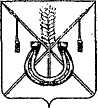 АДМИНИСТРАЦИЯ КОРЕНОВСКОГО ГОРОДСКОГО ПОСЕЛЕНИЯКОРЕНОВСКОГО РАЙОНАПОСТАНОВЛЕНИЕот 20.05.2024  		                                                  			  № 678г. КореновскО проекте решения Совета Кореновского городского поселенияКореновского района «О внесении изменений в решение Совета Кореновского городского поселения Кореновского районаот 29 марта 2023 года № 390 «О принятии части полномочий по организации теплоснабжения в границах сельских поселений муниципального образования Кореновский район»В соответствии с решением Совета Кореновского городского                поселения Кореновского района от 22 апреля 2014 года № 426 «О порядке внесения проектов муниципальных правовых актов в Совет                           Кореновского городского поселения Кореновского района» (с изменениями                от 28 июня 2017 года № 307) администрация Кореновского городского поселения Кореновского района п о с т а н о в л я е т:1. Согласиться с проектом решения Совета Кореновского                     городского поселения Кореновского района «О внесении изменений в решение Совета Кореновского городского поселения Кореновского района от 29 марта 2023 года № 390 «О принятии части полномочий по организации теплоснабжения в границах сельских поселений муниципального образования Кореновский район», представленным отделом жилищно-коммунального хозяйства, благоустройства и транспорта администрации Кореновского городского поселения Кореновского района.2. Направить проект решения «О внесении изменений в решение Совета Кореновского городского поселения Кореновского района от 29 марта                    2023 года № 390 «О принятии части полномочий по организации теплоснабжения в границах сельских поселений муниципального образования Кореновский район» для рассмотрения в установленном порядке (прилагается).3. Назначить представителем главы Кореновского городского             поселения Кореновского района при обсуждении данного проекта                     решения в Совете Кореновского городского поселения Кореновского                     района начальника отдела жилищно-коммунального хозяйства, благоустройства и транспорта администрации Кореновского городского поселения Кореновского района Ю.Н. Гребенева.4. Общему отделу администрации Кореновского городского                        поселения Кореновского района (Козыренко) обеспечить размещение                          настоящего постановления на официальном сайте администрации Кореновского городского поселения Кореновского района в информационно- телекоммуникационной сети «Интернет».5. Постановление вступает в силу со дня его подписания.ГлаваКореновского городского поселения Кореновского района							          М.О. ШутылевПРОЕКТ РЕШЕНИЯСовета Кореновского городского поселения Кореновского районаот _________					                                                № _______О внесении изменений в решение Совета Кореновского городского поселения Кореновского района от 29 марта 2023 года № 390«О принятии части полномочий по организации теплоснабжения в границах сельских поселений муниципального образованияКореновский район»В соответствии с Федеральным законом от 06 октября 2003 года                        № 131-ФЗ «Об общих принципах организации местного самоуправления в Российской Федерации», Уставом Кореновского городского поселения Кореновского района, Совет Кореновского городского поселения Кореновского района р е ш и л:1. Внести в решение Совета Кореновского городского поселения Кореновского района от от 29 марта 2023 года № 390 «О принятии части полномочий по организации теплоснабжения в границах сельских поселений муниципального образования Кореновский район»» следующие изменения:1.1. Пункт 1 решения изложить в следующей редакции:«1. Принять от муниципального образования Кореновский район часть полномочий по организации теплоснабжения в границах сельских поселений муниципального образования Кореновский район (Бураковского, Дядьковского, Журавского, Раздольненского, Сергиевского, Платнировского, Новоберезанского) предусмотренных пунктом 4 части 1 статьи 14 Федерального закона от 6 октября 2003 года № 131-ФЗ «Об общих принципах организации местного самоуправления в Российской Федерации», в сроки установленные Соглашением о передаче части полномочий по организации теплоснабжения в границах сельских поселений.»2. Поручить главе Кореновского городского поселения Кореновского района заключить с администрацией муниципального образования Кореновский район Соглашение о передаче части полномочий по организации теплоснабжения в границах сельских поселений.3. Финансирование полномочий, указанных в пункте 1 настоящего решения, осуществляется за счет средств межбюджетных трансфертов, поступающих в бюджет Кореновского городского поселения из бюджета муниципального образования Кореновский район в объемах и в сроки, установленные Соглашением о передаче части полномочий по организации теплоснабжения в границах сельских поселений.4. Настоящее решение подлежит официальному опубликованию и размещению на официальном сайте администрации Кореновского городского поселения Кореновского района в информационно-телекоммуникационной сети «Интернет».5. Контроль за выполнением настоящего решения возложить на председателя постоянной комиссии по вопросам промышленности, транспорта, связи, строительства и жилищно-коммунального хозяйства Совета Кореновского городского поселения Кореновского района (А.Н. Казачёк).6. Решение вступает в силу после его подписания.ПРИЛОЖЕНИЕк постановлению	администрацииКореновского городского поселенияКореновского районаот 20.05.2024 № 678Председатель СоветаКореновского городского поселенияКореновского района                                                                        Е.Д. Деляниди